Дорогие ребята,  во время  дистанционного обучения вы можете принять участие  (только с согласия родителей) в марафоне «Танцуй дома»Для тех, кто не знает, чем заняться во время недели здоровья, когда не нужно ходить в школу, Первый канал запустил акцию «Танцуем дома». Телевизионщики не скрывают — их вдохновил  танец харизматичного «пухляша» из Little Big Димы Красилова.Чтобы выиграть в конкурсе и оказаться в эфире главной телекомпании страны, нужно станцевать в духе хореографии Дмитрия, записав свои движения на камеру. Затем загрузить видео на сайт  Первого или разместить его в соцсетях, обозначив хештегом #ТанцуемДома.Оценивать танец будет профессиональное жюри во главе с Аллой Сигаловой.«Танцевать нужно так, чтобы было задействовано максимальное количество мышц. И, главное, это должно быть в удовольствие», — объяснила хореограф и член жюри.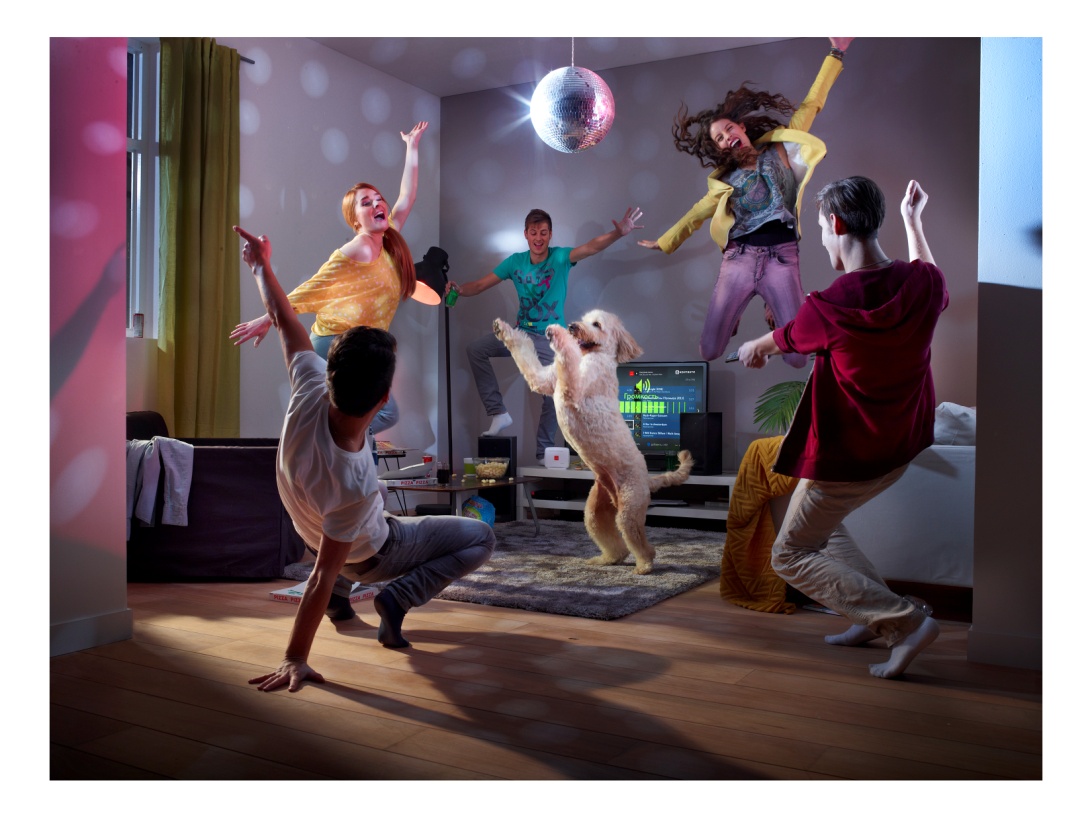 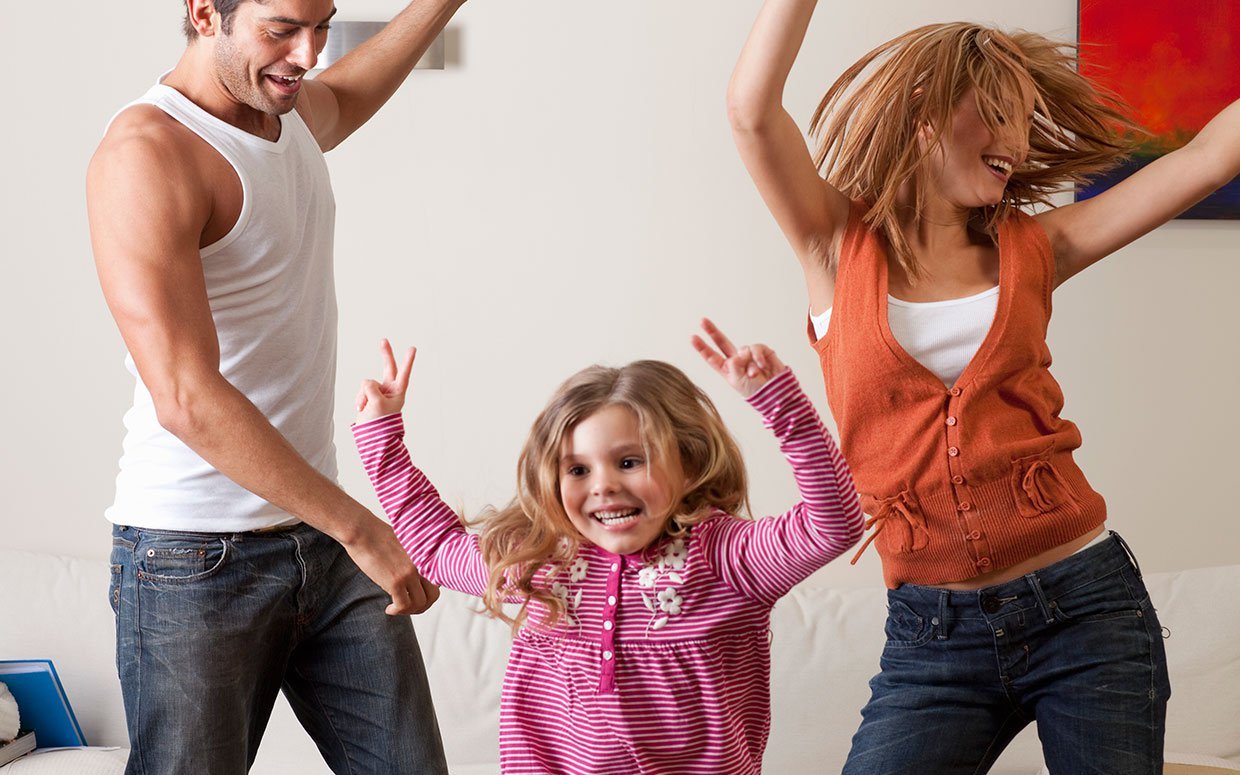 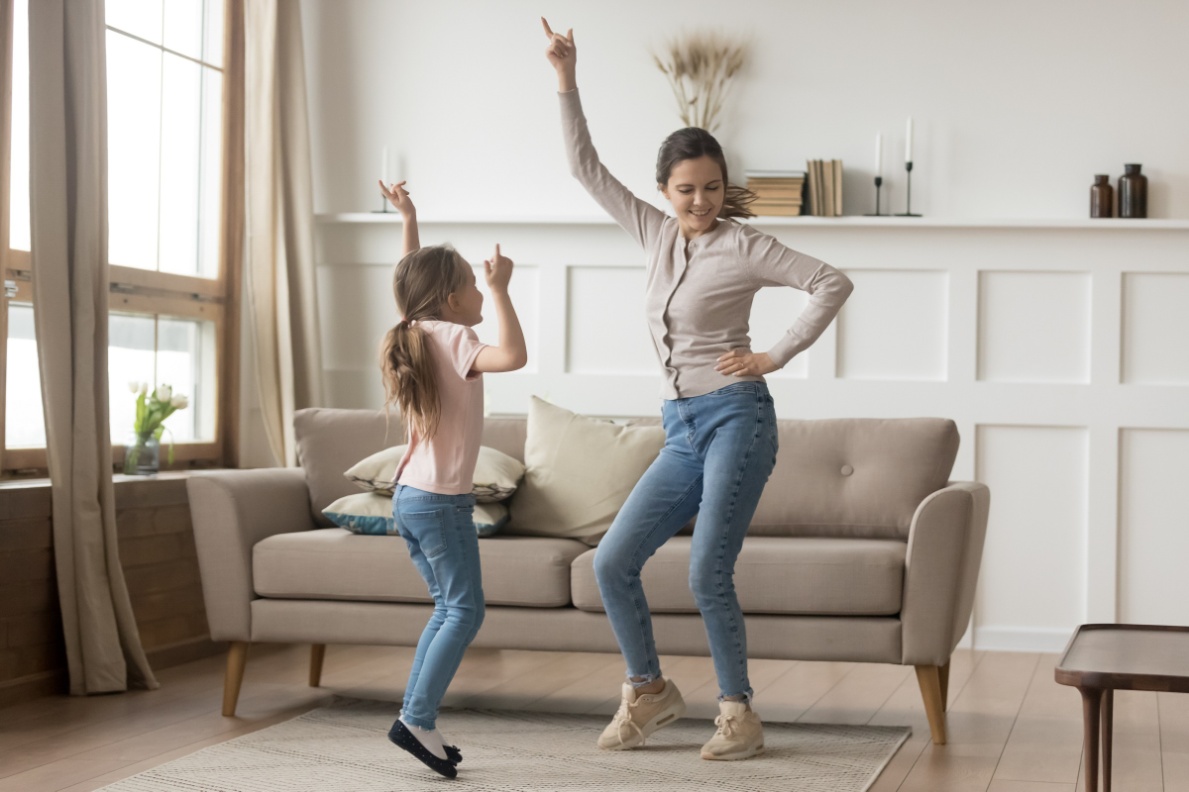 Внимание! Обязательно надо посоветоваться с родителями.Новая тема: Танец «Полька».Что такое «Полька»?Термин «полька» происходит от чешского слова pоlka, что означает «половинный шаг». Быстрый темп требует проворного переступания ногами, из-за чего шажки получаются маленькими, что и обусловило название танца. Родиной польки часто считают Польшу из-за созвучного названия, но это не так. Просмотрите видеоролик https://youtu.be/op1aoe9IivY   в котором  исполняется наша полька.  Учим движения с братьями и сестрами дома. По окончанию карантина мы встретимся в школе и станцуем польку вместе.Учим:Положение рук в паре:- «лодочка» (поворот по руку) «Лодочка» - руки соединены в позиции «В стороны». Они раскрыты на уровне груди.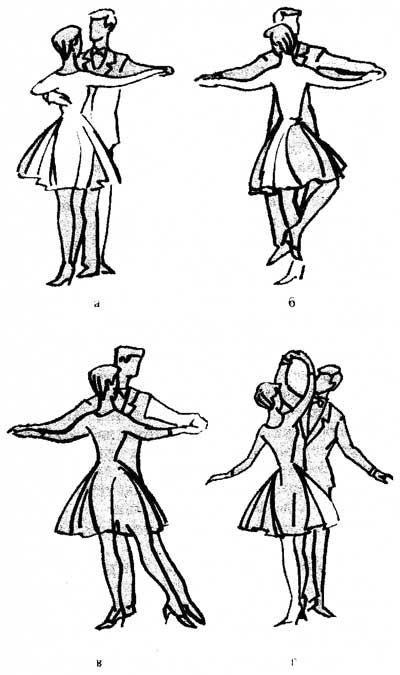 - «под ручки» (лицом вперед);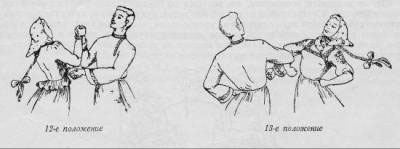 - «под ручки» (лицом друг к другу);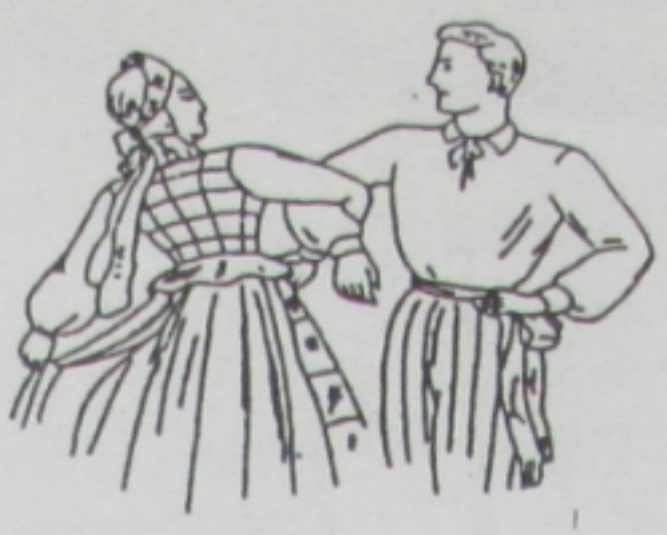 - сзади за талию ( по парам, по тройкам).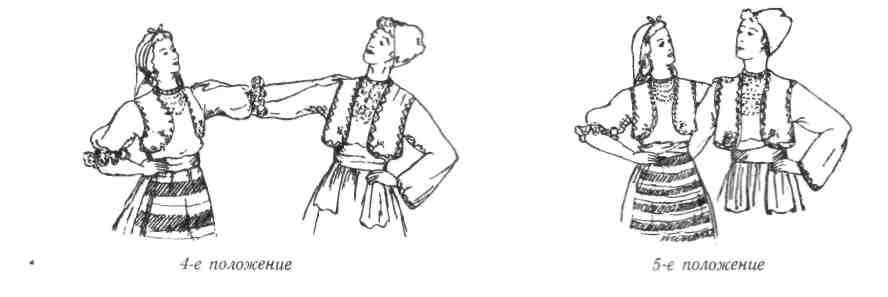 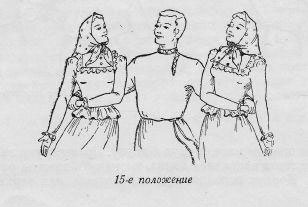 Дата    16.04.2020.                                      Класс 4-АВнеурочная деятельность«Весёлые  нотки»Тема:Танец «Полька». Основной шаг. Основные движения танца «Полька». Первая фигура польки.Учим:Положение рук в паре:- «лодочка» (поворот по руку);- «под ручки» (лицом вперед);- «под ручки» (лицом друг к другу);- сзади за талию ( по парам, по тройкам).